OSNOVNA ŠKOLA AUGUSTA HARAMBAŠIĆA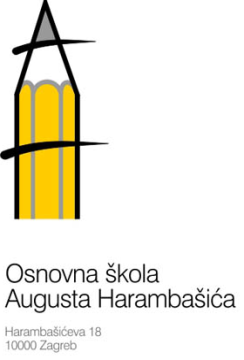 HARAMBAŠIĆEVA 18, 10000 ZAGREBe-mail: os-zagreb-029@os-aharambasica-zg.skole.hrTel. 2312-920 Fax. 2441-535KLASA: 003-06/21-01/10URBROJ: 251-144-21-1Zagreb, 2. srpnja 2021.                                      POZIV za 3. sjednicu         Školskog odboraSjednica će se održati u petak 9. srpnja 2021. godine s početkom u 8:00 sati u školi.Dnevni red:Verifikacija Zapisnika 2. sjednice Školskog odbora Polugodišnji financijski izvještaj Narudžba udžbenika Organizacijski višakRadovi i opremanje školePitanja, prijedlozi i obavijestiPredsjednik Školskog odbora:      Dejan Jakšić, prof.Temeljem članka 12. Zakona o pravu na pristup informacijama (Narodne novine br. 25/13., 85/15.) sjednici mogu prisustvovati dvije osobe u svojstvu predstavnika javnosti. Odabir će se izvršiti prema redoslijedu datuma pristiglih prijava. Najave službeniku za informiranje na mail adresu: suzana.mlakar-piculjan@skole.hr, najkasnije 24 sata prije održavanja sjednice.